Survey on Disability Research in Ireland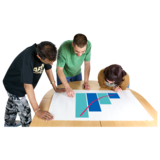 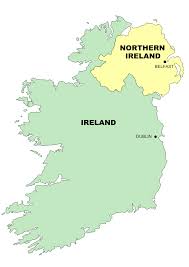 What are the most important things to research for people with disabilities in Ireland and Northern Ireland? What are the most important things to research for people with disabilities in Ireland and Northern Ireland? 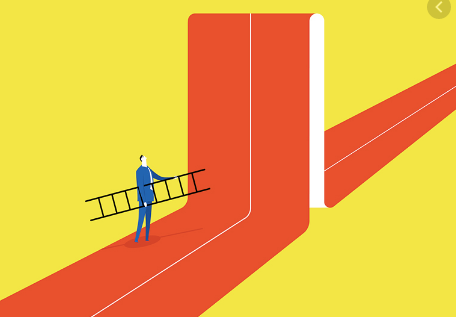 What do you think stops this research from being done? What do you think stops this research from being done? 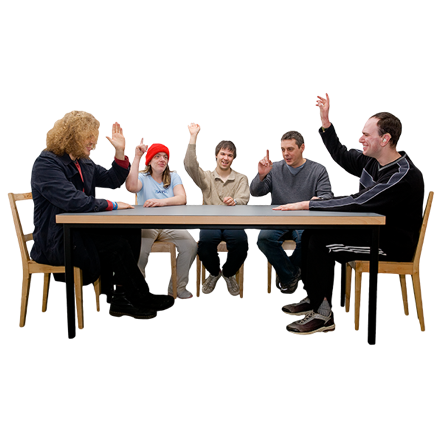 Who should decide what to research and how to do it?Who should decide what to research and how to do it?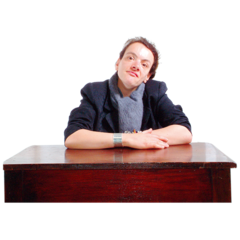 How can we make sure that people (including policy-makers) find out what research says?How can we make sure that people (including policy-makers) find out what research says?Tell Us About You   
Tick all that apply
Tick all that apply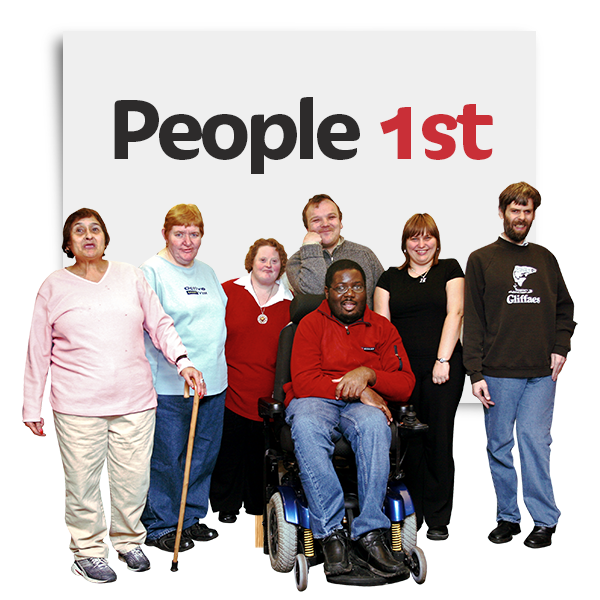 I am a disabled person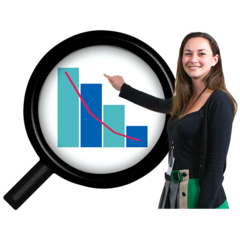 I do research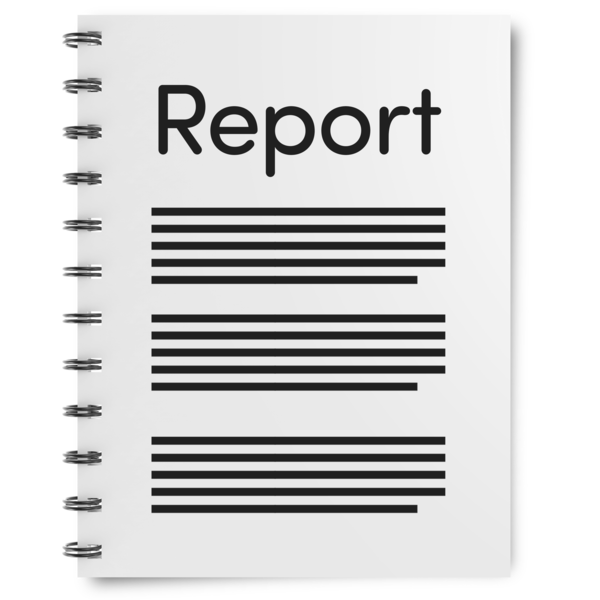 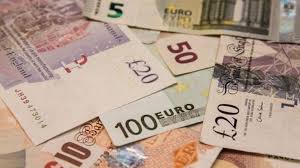 I give money to researchers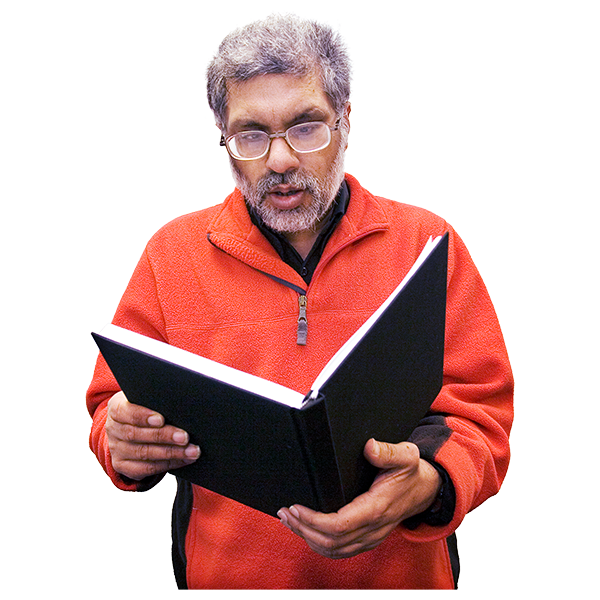 I use research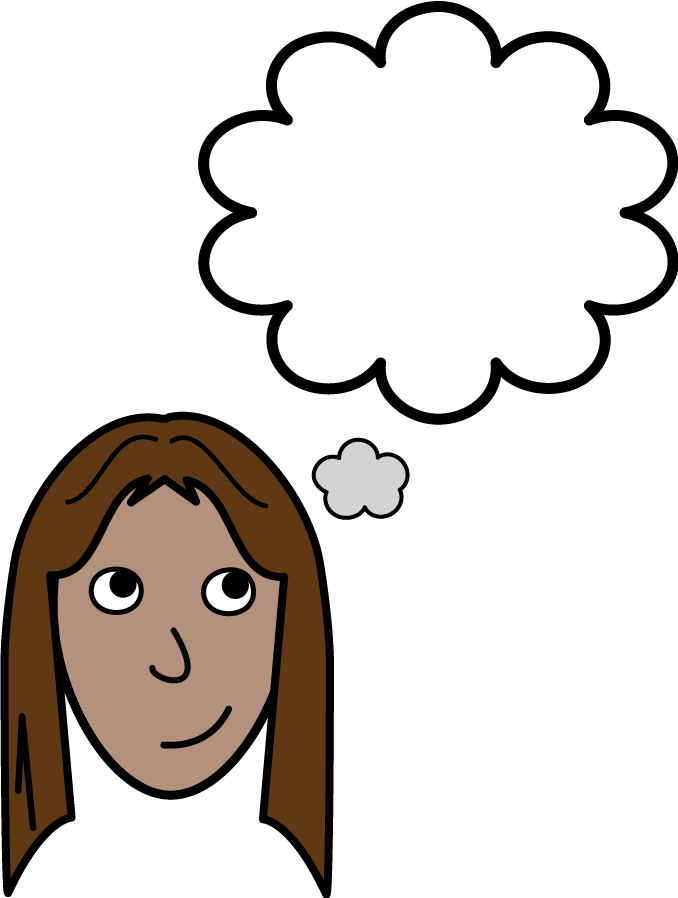 Is there anything else you want to tell us about disability research in Ireland and Northern Ireland? Is there anything else you want to tell us about disability research in Ireland and Northern Ireland? 